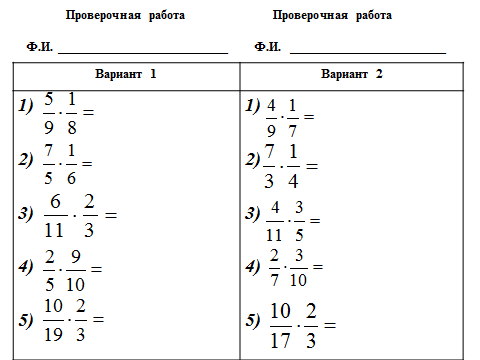 Помните об уважительном и терпеливом отношении друг к другу!Помните об уважительном и терпеливом отношении друг к другу!Сводный листок оценок Ф.И.________________________Сводный листок оценок Ф.И.________________________Сводный листок оценок Ф.И.________________________Сводный листок оценок Ф.И.________________________Сводный листок оценок Ф.И.________________________Сводный листок оценок Ф.И.________________________Памятка обучающегося (ученика).Памятка обучающегося (учителя).1. Относись к своему партнёру с уважением.2. Сумей выслушать своего партнёра до конца.3. Если что-то непонятно задай вопрос.4. Попробуй самостоятельно выполнить предложенное задание.5. Если что-то не получается, обращайтесь за помощью.1. Относись к своему товарищу с уважением.2. Попробуй доступно, понятно изложить товарищу учебный материал.3. Если у товарища возникает вопрос, объясни непонятное ещё раз.4. Проконтролируй выполненное задание, вместе с товарищем разберите и исправьте ошибки.Памятка обучающегося (ученика).Памятка обучающегося (учителя).1. Относись к своему партнёру с уважением.2. Сумей выслушать своего партнёра до конца.3. Если что-то непонятно задай вопрос.4. Попробуй самостоятельно выполнить предложенное задание.5. Если что-то не получается, обращайтесь за помощью.1. Относись к своему товарищу с уважением.2. Попробуй доступно, понятно изложить товарищу учебный материал.3. Если у товарища возникает вопрос, объясни непонятное ещё раз.4. Проконтролируй выполненное задание, вместе с товарищем разберите и исправьте ошибки.Дыхательная гимнастикаЯ скажу себе, друзья, 
Не боюсь я никогда 
Ни диктанта, ни контрольной, 
Ни стихов и ни задач, 
Ни проблем, ни неудач.Я спокоен, терпелив, 
Сдержан я и не хмурлив, 
Просто не люблю я страх, 
Я держу себя в руках.Дыхательная гимнастикаЯ скажу себе, друзья, 
Не боюсь я никогда 
Ни диктанта, ни контрольной, 
Ни стихов и ни задач, 
Ни проблем, ни неудач.Я спокоен, терпелив, 
Сдержан я и не хмурлив, 
Просто не люблю я страх, 
Я держу себя в руках.Дыхательная гимнастикаЯ скажу себе, друзья, 
Не боюсь я никогда 
Ни диктанта, ни контрольной, 
Ни стихов и ни задач, 
Ни проблем, ни неудач.Я спокоен, терпелив, 
Сдержан я и не хмурлив, 
Просто не люблю я страх, 
Я держу себя в руках.Дыхательная гимнастикаЯ скажу себе, друзья, 
Не боюсь я никогда 
Ни диктанта, ни контрольной, 
Ни стихов и ни задач, 
Ни проблем, ни неудач.Я спокоен, терпелив, 
Сдержан я и не хмурлив, 
Просто не люблю я страх, 
Я держу себя в руках.Дыхательная гимнастикаЯ скажу себе, друзья, 
Не боюсь я никогда 
Ни диктанта, ни контрольной, 
Ни стихов и ни задач, 
Ни проблем, ни неудач.Я спокоен, терпелив, 
Сдержан я и не хмурлив, 
Просто не люблю я страх, 
Я держу себя в руках.Дыхательная гимнастикаЯ скажу себе, друзья, 
Не боюсь я никогда 
Ни диктанта, ни контрольной, 
Ни стихов и ни задач, 
Ни проблем, ни неудач.Я спокоен, терпелив, 
Сдержан я и не хмурлив, 
Просто не люблю я страх, 
Я держу себя в руках.Дыхательная гимнастикаЯ скажу себе, друзья, 
Не боюсь я никогда 
Ни диктанта, ни контрольной, 
Ни стихов и ни задач, 
Ни проблем, ни неудач.Я спокоен, терпелив, 
Сдержан я и не хмурлив, 
Просто не люблю я страх, 
Я держу себя в руках.Дыхательная гимнастикаЯ скажу себе, друзья, 
Не боюсь я никогда 
Ни диктанта, ни контрольной, 
Ни стихов и ни задач, 
Ни проблем, ни неудач.Я спокоен, терпелив, 
Сдержан я и не хмурлив, 
Просто не люблю я страх, 
Я держу себя в руках.Дыхательная гимнастикаЯ скажу себе, друзья, 
Не боюсь я никогда 
Ни диктанта, ни контрольной, 
Ни стихов и ни задач, 
Ни проблем, ни неудач.Я спокоен, терпелив, 
Сдержан я и не хмурлив, 
Просто не люблю я страх, 
Я держу себя в руках.Дыхательная гимнастикаЯ скажу себе, друзья, 
Не боюсь я никогда 
Ни диктанта, ни контрольной, 
Ни стихов и ни задач, 
Ни проблем, ни неудач.Я спокоен, терпелив, 
Сдержан я и не хмурлив, 
Просто не люблю я страх, 
Я держу себя в руках.Дыхательная гимнастикаЯ скажу себе, друзья, 
Не боюсь я никогда 
Ни диктанта, ни контрольной, 
Ни стихов и ни задач, 
Ни проблем, ни неудач.Я спокоен, терпелив, 
Сдержан я и не хмурлив, 
Просто не люблю я страх, 
Я держу себя в руках.Дыхательная гимнастикаЯ скажу себе, друзья, 
Не боюсь я никогда 
Ни диктанта, ни контрольной, 
Ни стихов и ни задач, 
Ни проблем, ни неудач.Я спокоен, терпелив, 
Сдержан я и не хмурлив, 
Просто не люблю я страх, 
Я держу себя в руках.Дыхательная гимнастикаЯ скажу себе, друзья, 
Не боюсь я никогда 
Ни диктанта, ни контрольной, 
Ни стихов и ни задач, 
Ни проблем, ни неудач.Я спокоен, терпелив, 
Сдержан я и не хмурлив, 
Просто не люблю я страх, 
Я держу себя в руках.Дыхательная гимнастикаЯ скажу себе, друзья, 
Не боюсь я никогда 
Ни диктанта, ни контрольной, 
Ни стихов и ни задач, 
Ни проблем, ни неудач.Я спокоен, терпелив, 
Сдержан я и не хмурлив, 
Просто не люблю я страх, 
Я держу себя в руках.Дыхательная гимнастикаЯ скажу себе, друзья, 
Не боюсь я никогда 
Ни диктанта, ни контрольной, 
Ни стихов и ни задач, 
Ни проблем, ни неудач.Я спокоен, терпелив, 
Сдержан я и не хмурлив, 
Просто не люблю я страх, 
Я держу себя в руках.Дыхательная гимнастикаЯ скажу себе, друзья, 
Не боюсь я никогда 
Ни диктанта, ни контрольной, 
Ни стихов и ни задач, 
Ни проблем, ни неудач.Я спокоен, терпелив, 
Сдержан я и не хмурлив, 
Просто не люблю я страх, 
Я держу себя в руках.Дыхательная гимнастикаЯ скажу себе, друзья, 
Не боюсь я никогда 
Ни диктанта, ни контрольной, 
Ни стихов и ни задач, 
Ни проблем, ни неудач.Я спокоен, терпелив, 
Сдержан я и не хмурлив, 
Просто не люблю я страх, 
Я держу себя в руках.Дыхательная гимнастикаЯ скажу себе, друзья, 
Не боюсь я никогда 
Ни диктанта, ни контрольной, 
Ни стихов и ни задач, 
Ни проблем, ни неудач.Я спокоен, терпелив, 
Сдержан я и не хмурлив, 
Просто не люблю я страх, 
Я держу себя в руках.Дыхательная гимнастикаЯ скажу себе, друзья, 
Не боюсь я никогда 
Ни диктанта, ни контрольной, 
Ни стихов и ни задач, 
Ни проблем, ни неудач.Я спокоен, терпелив, 
Сдержан я и не хмурлив, 
Просто не люблю я страх, 
Я держу себя в руках.Дыхательная гимнастикаЯ скажу себе, друзья, 
Не боюсь я никогда 
Ни диктанта, ни контрольной, 
Ни стихов и ни задач, 
Ни проблем, ни неудач.Я спокоен, терпелив, 
Сдержан я и не хмурлив, 
Просто не люблю я страх, 
Я держу себя в руках.Дыхательная гимнастикаЯ скажу себе, друзья, 
Не боюсь я никогда 
Ни диктанта, ни контрольной, 
Ни стихов и ни задач, 
Ни проблем, ни неудач.Я спокоен, терпелив, 
Сдержан я и не хмурлив, 
Просто не люблю я страх, 
Я держу себя в руках.Дыхательная гимнастикаЯ скажу себе, друзья, 
Не боюсь я никогда 
Ни диктанта, ни контрольной, 
Ни стихов и ни задач, 
Ни проблем, ни неудач.Я спокоен, терпелив, 
Сдержан я и не хмурлив, 
Просто не люблю я страх, 
Я держу себя в руках.Дыхательная гимнастикаЯ скажу себе, друзья, 
Не боюсь я никогда 
Ни диктанта, ни контрольной, 
Ни стихов и ни задач, 
Ни проблем, ни неудач.Я спокоен, терпелив, 
Сдержан я и не хмурлив, 
Просто не люблю я страх, 
Я держу себя в руках.Дыхательная гимнастикаЯ скажу себе, друзья, 
Не боюсь я никогда 
Ни диктанта, ни контрольной, 
Ни стихов и ни задач, 
Ни проблем, ни неудач.Я спокоен, терпелив, 
Сдержан я и не хмурлив, 
Просто не люблю я страх, 
Я держу себя в руках.Дыхательная гимнастикаЯ скажу себе, друзья, 
Не боюсь я никогда 
Ни диктанта, ни контрольной, 
Ни стихов и ни задач, 
Ни проблем, ни неудач.Я спокоен, терпелив, 
Сдержан я и не хмурлив, 
Просто не люблю я страх, 
Я держу себя в руках.Дыхательная гимнастикаЯ скажу себе, друзья, 
Не боюсь я никогда 
Ни диктанта, ни контрольной, 
Ни стихов и ни задач, 
Ни проблем, ни неудач.Я спокоен, терпелив, 
Сдержан я и не хмурлив, 
Просто не люблю я страх, 
Я держу себя в руках.Дыхательная гимнастикаЯ скажу себе, друзья, 
Не боюсь я никогда 
Ни диктанта, ни контрольной, 
Ни стихов и ни задач, 
Ни проблем, ни неудач.Я спокоен, терпелив, 
Сдержан я и не хмурлив, 
Просто не люблю я страх, 
Я держу себя в руках.Дыхательная гимнастикаЯ скажу себе, друзья, 
Не боюсь я никогда 
Ни диктанта, ни контрольной, 
Ни стихов и ни задач, 
Ни проблем, ни неудач.Я спокоен, терпелив, 
Сдержан я и не хмурлив, 
Просто не люблю я страх, 
Я держу себя в руках.Дыхательная гимнастикаЯ скажу себе, друзья, 
Не боюсь я никогда 
Ни диктанта, ни контрольной, 
Ни стихов и ни задач, 
Ни проблем, ни неудач.Я спокоен, терпелив, 
Сдержан я и не хмурлив, 
Просто не люблю я страх, 
Я держу себя в руках.Дыхательная гимнастикаЯ скажу себе, друзья, 
Не боюсь я никогда 
Ни диктанта, ни контрольной, 
Ни стихов и ни задач, 
Ни проблем, ни неудач.Я спокоен, терпелив, 
Сдержан я и не хмурлив, 
Просто не люблю я страх, 
Я держу себя в руках.Дыхательная гимнастикаЯ скажу себе, друзья, 
Не боюсь я никогда 
Ни диктанта, ни контрольной, 
Ни стихов и ни задач, 
Ни проблем, ни неудач.Я спокоен, терпелив, 
Сдержан я и не хмурлив, 
Просто не люблю я страх, 
Я держу себя в руках.Дыхательная гимнастикаЯ скажу себе, друзья, 
Не боюсь я никогда 
Ни диктанта, ни контрольной, 
Ни стихов и ни задач, 
Ни проблем, ни неудач.Я спокоен, терпелив, 
Сдержан я и не хмурлив, 
Просто не люблю я страх, 
Я держу себя в руках.Дыхательная гимнастикаЯ скажу себе, друзья, 
Не боюсь я никогда 
Ни диктанта, ни контрольной, 
Ни стихов и ни задач, 
Ни проблем, ни неудач.Я спокоен, терпелив, 
Сдержан я и не хмурлив, 
Просто не люблю я страх, 
Я держу себя в руках.Дыхательная гимнастикаЯ скажу себе, друзья, 
Не боюсь я никогда 
Ни диктанта, ни контрольной, 
Ни стихов и ни задач, 
Ни проблем, ни неудач.Я спокоен, терпелив, 
Сдержан я и не хмурлив, 
Просто не люблю я страх, 
Я держу себя в руках.Дыхательная гимнастикаЯ скажу себе, друзья, 
Не боюсь я никогда 
Ни диктанта, ни контрольной, 
Ни стихов и ни задач, 
Ни проблем, ни неудач.Я спокоен, терпелив, 
Сдержан я и не хмурлив, 
Просто не люблю я страх, 
Я держу себя в руках.Дыхательная гимнастикаЯ скажу себе, друзья, 
Не боюсь я никогда 
Ни диктанта, ни контрольной, 
Ни стихов и ни задач, 
Ни проблем, ни неудач.Я спокоен, терпелив, 
Сдержан я и не хмурлив, 
Просто не люблю я страх, 
Я держу себя в руках.Восстанови картинкуФ.И.______________________Восстанови картинкуФ.И.______________________Восстанови картинкуФ.И.______________________Восстанови картинкуФ.И.______________________Восстанови картинкуФ.И.______________________Восстанови картинкуФ.И.______________________Восстанови картинкуФ.И.______________________Восстанови картинкуФ.И.______________________Восстанови картинкуФ.И.______________________Восстанови картинкуФ.И._____________________Восстанови картинкуФ.И._____________________Восстанови картинкуФ.И._____________________Восстанови картинкуФ.И._____________________Восстанови картинкуФ.И._____________________Восстанови картинкуФ.И._____________________Восстанови картинкуФ.И._____________________Восстанови картинкуФ.И._____________________Восстанови картинкуФ.И._____________________Восстанови картинкуФ.И._____________________Восстанови картинкуФ.И._____________________Восстанови картинкуФ.И._____________________Восстанови картинкуФ.И._____________________Восстанови картинкуФ.И._____________________Восстанови картинкуФ.И._____________________Восстанови картинкуФ.И._____________________Восстанови картинкуФ.И._____________________Восстанови картинкуФ.И._____________________Восстанови картинкуФ.И._____________________Восстанови картинкуФ.И._____________________Восстанови картинкуФ.И._____________________Восстанови картинкуФ.И._____________________Восстанови картинкуФ.И._____________________Восстанови картинкуФ.И._____________________Восстанови картинкуФ.И._____________________Восстанови картинкуФ.И._____________________Восстанови картинкуФ.И._____________________Работа в парахФ.И._______________Работа в парахФ.И._______________Работа в парахФ.И._______________Работа в парахФ.И._______________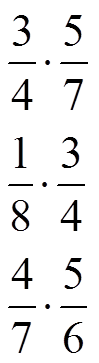 Работа в парахФ.И._______________Работа в парахФ.И._______________Работа в парахФ.И._______________Работа в парахФ.И._______________6 «А» «Восстанови картинку»Работа в парахПроверочная работаОценка группыОценка 6 «А» «Восстанови картинку»Работа в парахПроверочная работаОценка группыОценка 6 «А»«Восстанови картинку»Работа в парахПроверочная работаОценка группыОценка 6 «А» «Восстанови картинку»Работа в парахПроверочная работаОценка группыОценка 6 «А» «Восстанови картинку»Работа в парахПроверочная работаОценка группыОценка 6 «А» «Восстанови картинку»Работа в парахПроверочная работаОценка группыОценка 